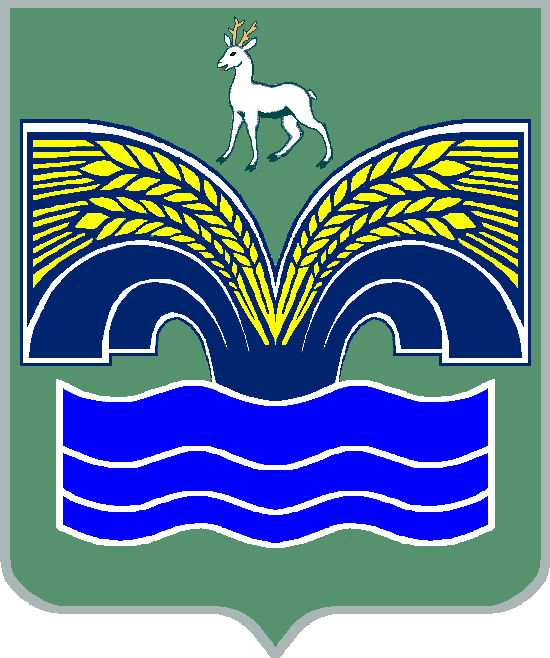 АДМИНИСТРАЦИЯСЕЛЬСКОГО ПОСЕЛЕНИЯ Красный Яр МУНИЦИПАЛЬНОГО РАЙОНА Красноярский САМАРСКОЙ ОБЛАСТИПОСТАНОВЛЕНИЕот  22.07.2019 года  №  145О предоставлении разрешения на условно разрешенный вид использования земельного участка с кадастровым номером с кадастровым номером 63:26:1903023:231В соответствии со статьей 39 Градостроительного кодекса Российской Федерации, статьей 28 Федерального закона от 06 октября 2003 года № 131-ФЗ «Об общих принципах организации местного самоуправления в Российской Федерации», Уставом сельского поселения Красный Яр муниципального района Красноярский Самарской области, ст. 15 Правил землепользования и застройки сельского поселения Красный Яр муниципального района Красноярский Самарской области, утвержденных решением Собрания представителей сельского поселения Красный Яр муниципального района Красноярский Самарской области от 22.07.2013 № 45, на основании заключения о результатах публичных слушаний от 15 июля 2019 года и рекомендаций Комиссии по подготовке Правил землепользования и застройки сельского поселения Красный Яр муниципального района Красноярский Самарской области от 18 июля 2019 года, ПОСТАНОВЛЯЕТ:Предоставить разрешение на условно-разрешенный вид использования Винокурову Роману Вячеславовичу разрешения на условно разрешенный вид использования земельного участка с кадастровым номером 63:26:1903023:231 площадью 1407 кв.м, категория земель: земли населенных пунктов, расположенного по адресу: Самарская область, Красноярский район, с. Красный Яр, ул. Оренбургская, 8, входящего в состав территориальной зоны Ж1 «Зона застройки индивидуальными жилыми домами» - «магазины» (код 4.4), включающий размещение объектов капитального строительства, предназначенных для продажи товаров, торговая площадь которых составляет до 5000 кв. м. Контроль за исполнением настоящего постановления возложить на ведущего специалиста Администрации сельского поселения Красный Яр Самойлову Ю.В.3. Опубликовать настоящее постановление в газете «Планета Красный Яр» и разместить в сети Интернет на официальном сайте: http://kryarposelenie.ru.4. Настоящее постановление вступает в силу со дня официального опубликования.Глава сельского поселенияКрасный Яр муниципальногорайона КрасноярскийСамарской области						                    А.Г. Бушов